    				ПРЕСС-РЕЛИЗ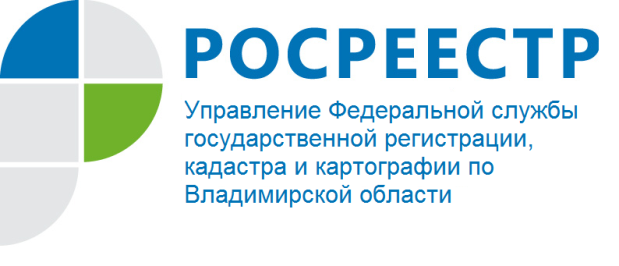 О возобновлении оказания услуг Росреестра в МФЦ Киржачского района   Киржачский отдел Управления Росреестра по Владимирской области уведомляет о возобновлении с 10.07.2017 оказания услуг Росреестра через МФЦ Киржачского района. Для подачи документов на регистрацию прав и кадастровый учет недвижимости заявители могут обращаться в МФЦ Киржачского района по адресу: г.Киржач, ул.Гагарина, д.8.